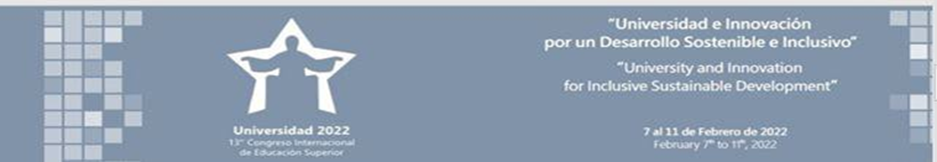 UNIVERSIDAD AGRARIA DE LA HABANACENTRO DE ESTUDIOS DE LA EDUCACIÓN SUPERIOR AGROPECUARIACONGRESO PROVINCIAL DE LA EDUCACIÓN SUPERIOR 2022Título: La orientación a docentes, como vía para la prevención de la violencia escolarTitle: Guidance to teachers, as a way to prevent school violencegoogle academic translatorAutores: MSc. Magaly Guillermina Rodríguez González (Profesora Auxiliar)              Sub Directora de Investigación y Posgrado, magaly@unah.edu.cu             CUM Melena del Sur, Cuba.           LIc. Odelyn Álvarez Pérez. Maestra. Escuela Primaria “Rogelio Perea Suárez”                  Municipio: Melena del Sur. Provincia Mayabeque, 2021RESUMENLa presente investigación titulada:” La orientación a docentes, como vía para la prevención de la violencia escolar” de las autoras 	Msc Magaly Guillermina Rodríguez González profesora Asistente con email magaly@umah.edu.cu y Odelyn Álvarez Pérez del Centro Universitario Municipal de Melena del Sur. Tiene como propósito contribuir a la preparación de los docentes para la prevención de la violencia en el contexto escolar, se declara como problema de investigación: ¿cómo contribuir a la preparación de los docentes para la prevención de la violencia escolar en el 2do ciclo de la enseñanza primaria de la escuela primaria “Rogelio Perea Suárez? Para dar respuesta al problema de investigación se declara  como objetivo general: Proponer talleres de orientación dirigidos a docentes del 2do ciclo que contribuyan  la prevención de la violencia escolar de la escuela primaria Rogelio Perea Suárez. La aplicación de los métodos empíricos permitió constatar la realidad en el ámbito escolar del centro, caracterizado por ser insuficiente el conocimiento y la preparación de los docentes para el desarrollo de un trabajo educativo que favorezca la prevención de la violencia escolar. Los talleres de orientación dirigidos a docentes están diseñados, para estimular la reflexión, la participación y construcción colectiva del nuevo saber, que se materializa en la elaboración de estrategias de intervención educativa.Palabras claves: Prevención, violencia escolar, talleresSUMMARYThe present research entitled: "The orientation to teachers, as a way for the prevention of school violence" of the authors Msc Magaly Guillermina Rodríguez González assistant professor with email magaly@umah.edu.cu and Odelyn Álvarez Pérez of the Municipal University Center of Melena del Sur. Its purpose is to contribute to the preparation of teachers for the prevention of violence in the school context, is declared as a research problem: how to contribute to the preparation of teachers for the prevention of school violence in the 2 second cycle of primary education of the primary school "Rogelio Perea Suárez? To respond to the research problem, the general objective is to propose orientation workshops aimed at teachers of the 2 second cycle that contribute to the prevention of school violence in the Rogelio Perea Suárez primary school. The application of empirical methods made it possible to verify the reality in the school environment of the school, characterized by insufficient knowledge and preparation of teachers for the development of educational work that favors the prevention of school violence. The orientation workshops aimed at teachers are designed to stimulate reflection, participation and collective construction of new knowledge, which materializes in the development of strategies for educational intervention. Keywords: Prevention, school violence, workshopsINTRODUCCIÓNEn los contextos de formación escolar se evidencian comportamientos que involucra a quienes participan en los procesos de enseñanza aprendizaje.  Hay que entender que el fenómeno de la violencia escolar es un fenómeno internacional y no hay otro medio de expresión que la violencia contra lo que representa la responsabilidad y la autoridad para los niños y jóvenes.En el Seminario Preparatorio del Curso Escolar 2018-2019 se impartió el Curso: “La prevención de la trata de personas desde una perspectiva de género y derecho en instituciones educacionales”, con el objetivo de contribuir a la comprensión de la responsabilidad que asumen directivos y docente al abordar temas relacionados con la igualdad entre hombres y mujeres, la orientación sexual, la identidad de género y la discapacidad, entre otras condiciones humanas. Esta investigación se desarrolla dando seguimiento a los temas abordados sobre la violencia escolar. En el seminario se abordaron aspectos teóricos y jurídicos relacionados con la violencia.  En consultas de Psicología del Área de salud se ha constatado un incremento de escolares que han presentado trastornos psicológicos como resultado de un ambiente escolar inadecuado, donde han sido víctimas de la violencia escolar. Teniendo en cuenta lo expuesto  se plantea como problema de investigación: ¿cómo contribuir a la preparación de los docentes para la prevención de la violencia escolar en el 2do ciclo de la enseñanza primaria de la escuela primaria “Rogelio Perea Suárez?Para dar respuesta al Problema de investigación se declara  como objetivo general: Proponer talleres de orientación dirigidos a docentes del 2do ciclo de la enseñanza primaria que contribuyan  la prevención de la violencia escolar de la escuela primaria “Rogelio Perea Suárez”. La población está constituida por 53 alumnos de 5to grado de  la Escuela Primaria Rogelio Perea Suárez. La muestra seleccionada de forma no probabilística intencional está conformada por 22 alumnos del grado 5to B.DESARROLLOLa violencia. Un acercamiento al temaLa Organización Mundial de la Salud (OMS) (2003) la define como el uso intencional de la fuerza o el poder físico, de hecho o como amenaza, contra uno mismo, otra persona o un grupo, que cause o tenga muchas probabilidades de causar lesiones, daños psicológicos o trastornos del desarrollo.Al respecto Gárciga (2017) expresa que esa definición de la OMS cubre una gama amplia de consecuencias, entre estas: daños psíquicos, privaciones y deficiencias del desarrollo. Esto refleja el reconocimiento de, cada vez mayor, por parte de los investigadores y de los profesionales de la necesidad de incluir los actos de violencia que no causan por fuerza lesiones o la muerte; pero que, a pesar de todo, imponen una carga sustancial a los individuos, las familias, las comunidades. Resulta claro que el hombre con demasiada frecuencia en la actualidad se enfrenta a situaciones cotidianas novedosas y/o estresantes, lo que conlleva a actos violentos con saldos lamentables; la violencia está en la calle, en la vida doméstica, en el ámbito político, económico y social en general. Lo que ocurre en los centros escolares no es más que un reflejo de lo que ocurre en la vida pública y privada en todos los aspectos.  Existen varios tipos de violencia, incluyendo el abuso físico, el abuso psíquico y el abuso sexual. Sus causas pueden variar, en dependencia de diferentes condiciones, como las situaciones graves e insoportables en la vida del individuo, la falta de responsabilidad por parte de los padres, la presión del grupo al que pertenece el individuo (lo cual es muy común en las escuelas) y el resultado de no poder distinguir entre la realidad y la fantasía. La violencia está dada por el empleo deseado de agresividad con fines destructivos.  La violencia es un fenómeno que se presenta en los diferentes contextos en que se desenvuelven las personas; los autores Arón y  Milici, (1999, 2000); Casasús, (2003) citado en Varela, (2011) coinciden en que la escuela a pesar de ser un espacio creado para la educación y promoción de ciudadanos que logren relacionarse de manera solidaria, respetuosa, y pacífica con los demás, no se ve exenta de manifestaciones como delincuencia, vandalismo, uso de vocabulario ofensivo, entre otras manifestaciones. La violencia escolar es un tema de actualidad que necesita ser atendido desde diferentes espacios de la sociedad: padres, familia, maestros, directores, autoridades educativas y, desde luego, la institución, porque se trata de un fenómeno cuya complejidad no puede ser resuelto a través de una única perspectiva, metodología o enfoque; requiere de una reflexión colectiva. Incluso no basta con la reflexión y conocimiento del tema, es aún más importante buscar alternativas para afrontarla y erradicarla de los centros educativos. La violencia en el ámbito escolarEn Cuba, se presta una atención particular a las manifestaciones de violencia y las instituciones escolares llevan a cabo una labor sistemática encaminada a disminuirlas o erradicarlas, allí donde sea posible, para que los niños, adolescentes y jóvenes crezcan y se desarrollen en condiciones favorables para vivir plenamente y libres del peligro de sufrir las consecuencias negativas que la violencia entraña.Atendiendo a los criterios de Regueira (2005) la violencia del medio hacia el sujeto, permite identificar qué aspectos de la vida del aula, de la escuela y de los medios de comunicación tienen incidencia en las relaciones interpersonales de los alumnos, la misma implica:1-	Sistema de vida institucional violento: Reglamentos de conducta excesivamente normativos, falta de higiene en el horario de vida, limitación injustificada del acceso de los estudiantes a los dormitorios en el horario del día.-	Clima psicológico tenso, caracterizado por: Falta de comunicación entre los sujetos, falta de motivación hacia el estudio, relaciones interpersonales tensas,  autoritarismo, con tendencia al miedo hacia los directivos.2-	Agresión de los medios de difusión: Proyección de materiales televisivos cargados de mensajes violentos, lo que genera: - Imitación de las conductas violentas observadas.- Incorporación a la personalidad de los estudiantes de los códigos éticos violentos observados.- Adopción de modelos ideales negativos.1.2 Papel de la escuela en la prevención y el enfrentamiento a la violencia escolarLa labor educativa de la escuela dirigida a erradicar manifestaciones comportamentales de violencia en los alumnos, implica pertrechar a los maestros o profesores de los recursos teóricos y prácticos imprescindibles que les permitan diseñar, aplicar y evaluar los resultados de acciones convenientes que garanticen la consecución del objetivo perseguido y, en esa dirección, la detección en el ambiente escolar de tendencias violentas por parte de los estudiantes, hacia sí mismos, sus compañeros, profesores, familiares y el entorno constituye un punto de partida obligatorio.Internacionalmente, como contrapartida al problema de la violencia, se ha promovido la Educación para la Paz, la cual se inserta en el proyecto de plan de acción integrado de la Unesco sobre Educación para la Paz, los derechos humanos y la democracia. Esta ha surgido como alternativa para corregir, prevenir las conductas desviadas, fundamentalmente la violencia en especial desde la escuela (Gárciga 2017). Otro tipo de violencia que prolifera a partir del nivel medio de enseñanza, con el uso de celulares y la participación en redes sociales, es el ciberacoso. Para las familias y el personal docente en Cuba, esta es una práctica relativamente nueva, difícil de identificar y por tanto difícil de erradicar, si no se logra “leer” las señales emocionales que pueda estar trasmitiendo el o la adolescente afectada, en términos de angustia, preocupación, miedos, etc.El bullying en general, y el bullying homofóbico, en particular,  según Lorenzo y Cruz (2018)  son problemas serios que enfrentan niñas y niños cubanos, ya sea como victimarios/as, víctimas o testigos.  De manera general se expresa en forma de intimidación, castigo, burlas, humillación, tratos degradantes, acoso, maltratos físicos y abusos sexuales, aunque no existe una investigación nacional que se refiriera a la magnitud del problema y hacer generalizaciones al respecto.Aplicación de los instrumentos y valoración de los resultados. •	Caracterización del grupo 5to B de la escuela Rogelio Perea SuárezEste grupo posee una matrícula de  22 niños de ellas 10 son hembras y 12 varones todos oscilan  entre 9 y 10 años de edad.Dentro del grupo se tienen varios tipos de familia:Familia nuclear   (7)Familia extensa  (10)   Familia monoparental (5) 	Análisis valorativo de la encuesta aplicada a docentes y especialistas de la escuela primaria Rogelio Perea Suárez. Se encuestaron 10 docentes de la escuela primaria Rogelio Perea, de ellos 7 maestros, 1 psicopedagoga, 1 logopeda y la secretaria docente.Los encuestados consideran a la violencia  como fuerza física y el poder, una forma de agresión que afecta a las víctimas y la sociedad, además reconocen que resulta lesiva para sí mismo, otras personas y el entorno. El 100% de los encuestados reconocen como ámbitos sociales en los que se manifiesta la violencia son  la familia y la comunidad, solo el 60% identifican la escuela. Consideran que  la situación de la violencia en el contexto escolar, se debe a problemas familiares como la principal causa de violencia en los alumnos. Ninguno de los encuestados se refirió a situaciones que se producen en el ámbito escolar, tampoco respondieron el ítem 4 sobre su preparación para encauzar una labor educativa eficiente ante las manifestaciones de la violencia escolar, en correspondencia con lo anterior no argumentaron acciones que realizarían ante estas manifestaciones (ítem 5).  2.2.  Valoración de las observaciones  a las  actividades extradocentes Se observaron 3 horarios de receso para constatar los actos de violencia que se manifiestan en el ámbito escolar, en los cuales la asistente educativa estuvo organizando las actividades, empleando juegos participativos y tradicionales, se evidenció que en cuanto a las relaciones interpersonales, se evidenciaron conflictos, se aplicaron castigos a los indisciplinados, los niños y las niñas juegan relativamente juntos, no hay ningún(a) niño(a) objeto de bullying, hubo cooperación y se manifestaron algunas conductas violentas  entre los alumnos.  Análisis valorativo de las técnicas proyectivas aplicadas a los alumnos:•	Técnica de las tres roñas, tres deseos, tres miedos En  la técnica proyectiva de las tres roñas el 44% de los  escolares manifiestan como principal causa en el  ámbito escolar a que no aprenden nada nuevo, a que la escuela la mantienen sucia y la  ausencia de los maestros a la escuela. En el ámbito personal el 52% resaltan el maltrato verbal, la incomprensión y el maltrato físico.En la  técnica de los  tres deseos ellos desean para su familia salud, felicidad y que estén unidos. En cuanto a la escuela que esté limpia y aprobar las pruebas; en lo afectivo mucho amor, cuestiones materiales (5 elementos) y respecto a la  salud, solo dos alumnos la tuvieron en cuenta.En los tres miedos resaltaban la oscuridad con un 33%, a los animales un 11%, así como  los problemas familiares y la muerte.•	Completamiento de frases. “Me siento triste cuando en la escuela … Los alumnos jerarquizan en el completamiento de frases, los problemas de higiene y la calidad de las clases que se imparten, no se refieren a situaciones de violencia en el ámbito escolarLa aplicación de los métodos empíricos permitió constatar la realidad en el ámbito escolar del centro, arribando a las siguientes conclusiones parciales: •	Insuficiente conocimiento por parte de los docentes de las particularidades de la violencia en el ámbito escolar.•	Se evidenció insuficiente preparación de los docentes para el desarrollo de un trabajo educativo que favorezca la prevención de la violencia escolar.•	Se manifestaron algunas conductas violentas  entre los alumnos en las actividades observadas. •	Los alumnos evidencian como necesidades sentidas la higiene y organización escolar del centro. La aplicación de los métodos empíricos permitió constatar:•	Insuficiente preparación de la familia para el desarrollo de un trabajo educativo que favorezca la prevención de la violencia.•	Se manifestaron algunas conductas violentas entre los alumnos en las actividades observadas. •	Los alumnos evidencian preocupación por las situaciones de violencia en el ámbito escolar en particular el grupo, en el contexto familiar y comunitario.Propuesta de talleres como forma de orientación dirigida a docentes del 2do ciclo de la enseñanza primaria que contribuya a la prevención de la violencia escolarSe define el taller como el modo de existencia, de proceder en la organización La de un tipo de actividad del proceso pedagógico, en la cual se integran todos los componentes de éste en una relación dinámica entre contenido y forma que asegura el logro de los objetivos propuestos, la reflexión colectiva sobre una problemática y la proyección de alternativas de solución. (Calzado, D, 2001)Los talleres de orientación a docentes se propone como objetivo general: Estimular la reflexión, la participación y construcción colectiva del nuevo saber, mediante recomendaciones e instrucciones para lograr la disposición, intencionalidad y papel activo en la educación que contribuyan a  la prevención de la violencia escolar.Dosificación de los talleres:Taller 1: El fenómeno de la violencia como un proceso social. Taller 2: Prevención de la violencia escolar. Alternativas Taller 3: Factores que favorecen la violencia en el ámbito escolarTaller 4: Estrategia de intervención educativa para el tratamiento de la violencia escolar. Taller 5: Ejercicio integrador.Al concluir el desarrollo de los talleres, se constata la efectividad de los mismos mediante la aplicación de las  técnicas empleadas en el diagnóstico.CONCLUSIONES•	Los fundamentos teóricos y metodológicos que se recogen en la literatura consultada sobre la violencia, en particular la violencia escolar, resultan suficientes, lo que permite confirmar que   no puede ser resuelto a través de una única perspectiva, metodología o enfoque; requiere de una reflexión colectiva, la búsqueda de  alternativas para afrontarla y erradicarla de los centros educativos. •	La aplicación de los métodos empíricos permitió diagnosticar la situación de  la violencia escolar en el segundo ciclo de la escuela primaria “Rogelio Perea Suárez”, constatando que es insuficiente el conocimiento y la preparación de los docentes para el desarrollo de un trabajo educativo que favorezca la prevención de la violencia escolar, se manifestaron algunas conductas violentas entre los alumnos durante las actividades observadas. •	Los talleres de orientación dirigidos a docentes del 2do ciclo de la escuela primaria “Rogelio Perea Suárez” están diseñados para que contribuyan a  la prevención de la violencia escolar, tienen como objetivo general: estimular la reflexión, la participación y construcción colectiva del nuevo saber, que se materializa en la elaboración de estrategias de intervención educativa. RECOMENDACIONES•	Evaluar la efectividad de  la puesta en práctica de los talleres de orientación dirigidos a docentes del 2do ciclo en la prevención de la violencia escolar en la escuela primaria “Rogelio Perea Suárez”. BIBLIOGRAFÍA•	Artiles de León, I. (1995). “Aprendemos la violencia” en Sexología y Sociedad. Vol. 2. Nº 4. La Habana.•	______________ (2001) "Violencia y sexualidad". Editorial científico-técnica. •	Calzado L, D. (2000) El taller, una alternativa de forma de organización del proceso docente. (en soporte electrónico)•	Cruz, F. (2004) En la adolescencia queremos saber. La Habana. Editorial Ciencias Médicas •	Carranza, C. A. (2000) Aportes teóricos para la comprensión del maltrato infantil y familiar. Revista de Derecho de Familia, Revista Interdisciplinaria 62 de Doctrina y Jurisprudencia. Nro. 17. Editorial Abeledo-Perrot. Buenos Aires•	Gárciga, O. (2017).”Adicciones y violencia. Prevención y tratamiento”. Editorial Ciencias Médicas. La Habana•	González – Aramayo, A (2010) Propuesta interventiva para la disminución de las manifestaciones de violencia en el colegio. Unpublished, Tesis de Licenciatura, Universidad Central “Marta Abreu” de Las Villas, Santa Clara.   •	González, López, A (2011) Talleres de orientación dirigidos a disminuir manifestaciones de violencia en los adolescentes dadas en el contexto comunitario. Universidad de Ciencias de la Cultura Física y el Deporte “Manuel Fajardo”, Facultad de Granma.. EFDeportes.com, Revista Digital. Buenos Aires - Año 16 - Nº 157 - Junio de 2011. http://www.efdeportes.com/•	Hernández, Y. (2012) Implementación de propuesta interventiva para disminuir las manifestaciones de violencia en la escuela. UnpublishedUniversidad Central “Marta Abreu” de Las Villas, Santa Clara.   •	Mantilla, L. (1995). “En torno a la violencia”. Cuadernos de Pedagogía. Nº 241. Noviembre. Barcelona. España.•	Medianero, J. (2006). Violencia Juvenil, 23-42. Recuperado de: http://www.egrupos.net/userprofile. •	Medina Gallego, C. (1991). “Escuela y violencia: una reflexión desde la cotidianidad escolar”. Educación Y Cultura. Nº 24. Octubre. Bogotá. Colombia.•	Organización Mundial de la Salud (2003). Informe mundial sobre la violencia y la salud. Washington, D.C.: OPS. (Publicación científica No. 588)•	Piñuel, I. y Oñate, A. (2007). Mobbing escolar: Violencia y acoso psicológico contra los niños. Madrid•	Prado, M. "El maltrato infantil en casos de Retardo en el desarrollo psíquico". Tesis de Maestría, La Habana, 2002https://www.monografias.com/trabajos31/violencia-escolar/violencia-escolar.shtml•	 Regueira, K.  Algunas manifestaciones de violencia en el ámbito escolar. Universidad Pedagógica "José de la Luz y Caballero". Holguín. https://www.monografias.com/trabajos31/violencia-escolar/violencia-escolar.shtml.•	Rodney, Y. (2010).Estrategia Pedagógica dirigida a la preparación del profesorado para la prevención de la violencia escolar. La Habana: Universidad Pedagógica “Enrique José Varona”•	Rodney, Y, Lorenzo, K& Cruz (2018) Violencia de género en espacios educativos: otra cara del problema [Debates] De la redacción [16-08-2018]. Periódico Escambray•	Ruiz, M  (2016)  Manual de Actividades dirigido a maestros de Enseñanza Media para contribuir a la disminución de la Violencia Escolar. Tesis en opción al Título de Máster en Psicopedagogía. Facultad de Ciencias Sociales Universidad Central “Marta Abreu” de Las Villas.•	Tamayo, A., Bestard, A., & Rabilero, H:  (2018) Las relaciones interpersonales en los estudiantes de quinto grado, desde la asignatura Educación Física en la escuela primaria “Emilio Bárcenas Pier” http://cridc.inder.gob.cu/masrecursos/arts-cient-tec/2449•	Torroella, G. (2004) ¿Que entendemos por Educación para la Vida? I Parte, La Habana: Infomed; Disponible en http:// saludparalavida.sld.•	Varela, J. (2011). Efectividad de estrategias de prevención de violencia escolar: La experiencia del programa Recoleta en Buena. Psykhe, 20(2), 65-78.